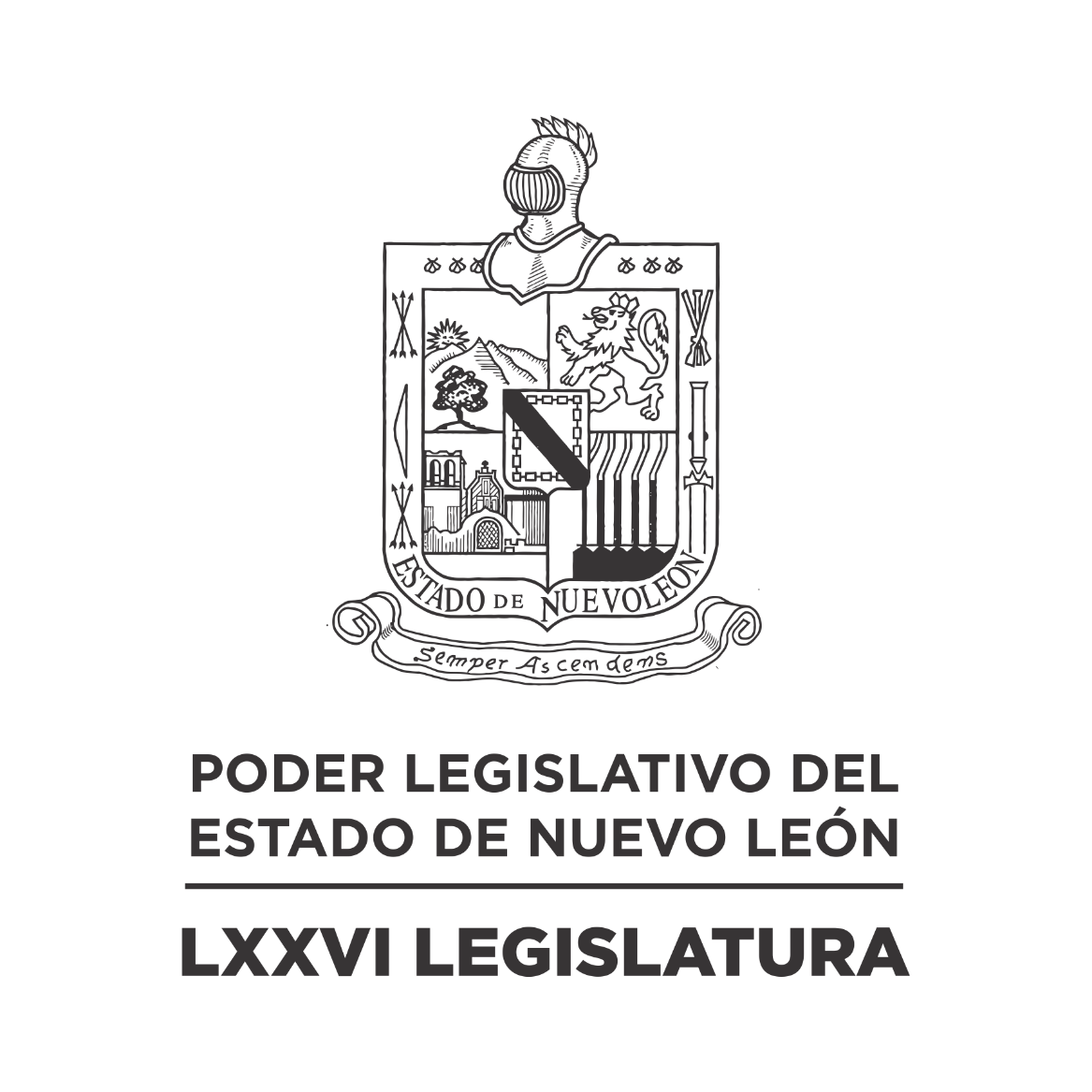 DIARIO DE LOS DEBATESSESIÓN DE LA INSTALACIÓN DE LA DIPUTACIÓN PERMANENTE DEL RECESO DEL PRIMER PERÍODO ORDINARIO DE SESIONES CORRESPONDIENTE AL PRIMER AÑO DE EJERCICIO CONSTITUCIONAL            N LA CIUDAD DE MONTERREY, CAPITAL DEL ESTADO DE NUEVO LEÓN, SIENDO LAS DIECIOCHO HORAS CON VEINTISÉIS MINUTOS DEL DÍA DIECISIETE DE DICIEMBRE DE DOS MIL VEINTIUNO, REUNIDOS EN EL RECINTO OFICIAL DEL PALACIO LEGISLATIVO, LOS INTEGRANTES DE LA SEPTUAGÉSIMA SEXTA LEGISLATURA DEL H. CONGRESO DEL ESTADO LIBRE Y SOBERANO DE NUEVO LEÓN, LOS INTEGRANTES DE LA DIPUTACIÓN PERMANENTE LLEVARON A CABO SESIÓN ORDINARIA DENTRO DEL RECESO DEL PRIMER PERÍODO ORDINARIO DE SESIONES, CORRESPONDIENTE AL PRIMER AÑO DE EJERCICIO CONSTITUCIONAL, SIENDO PRESIDIDA POR LA C. DIP. IVONNE LILIANA ÁLVAREZ GARCÍA, Y CON LA ASISTENCIA DEL VICEPRESIDENTE, DIP. FÉLIX ROCHA ESQUIVEL; PRIMER SECRETARIO, DIP. GILBERTO DE JESÚS GÓMEZ REYES; SEGUNDA SECRETARIA, SANDRA ELIZABETH PÁMANES ORTIZ, DIPUTADOS VOCALES: NORMA EDITH BENÍTEZ RIVERA, JAVIER CABALLERO GAONA, NANCY ARACELY OLGUÍN DÍAZ Y HERIBERTO TREVIÑO CANTÚ.AL TÉRMINO DEL PASE DE LISTA, EL C. SECRETARIO INFORMÓ QUE HAY EL QUÓRUM DE REGLAMENTO CON 8 DIPUTADOS PRESENTES.ENSEGUIDA LA C. PRESIDENTA, SOLICITÓ A LA C. SECRETARIA DAR LECTURA AL PROYECTO DE ORDEN DEL DÍA AL QUE SE SUJETARÁ ESTA SESIÓN.AL TÉRMINO DEL PASE DE LISTA, LA C. SECRETARIA INFORMÓ QUE HAY EL QUÓRUM DE REGLAMENTO CON 8 DIPUTADOS PRESENTES.EXISTIENDO EL QUÓRUM DE LEY, LA C. PRESIDENTA EXPRESÓ: “SOLICITÓ A LOS PRESENTES PONERSE DE PIE: ““HOY, SIENDO LAS DIECIOCHO HORAS CON VEINTISÉIS MINUTOS DEL DÍA DIECISIETE DE DICIEMBRE DE DOS MIL VEINTIUNO, LA DIPUTACIÓN PERMANENTE DE LA SEPTUAGÉSIMA SEXTA LEGISLATURA DECLARA ESTAR DEBIDAMENTE INSTALADA PARA LOS TRABAJOS DEL RECESO DEL PRIMER PERIODO ORDINARIO DE SESIONES CORRESPONDIENTE AL PRIMER AÑO DEL EJERCICIO CONSTITUCIONAL. GRACIAS COMPAÑEROS, PUEDEN TOMAR ASIENTO”. ENSEGUIDA EL C. PRESIDENTE SOLICITÓ AL C. SECRETARIO DAR LECTURA AL PROYECTO DE ORDEN DEL DÍA AL QUE SE SUJETARÁ ESTA SESIÓN.ORDEN DEL DÍA:LISTA DE ASISTENCIA.APERTURA DE LA SESIÓN DE INSTALACIÓN DE LA DIPUTACIÓN PERMANENTE.LECTURA, DISCUSIÓN Y APROBACIÓN DEL PROYECTO DEL ORDEN DEL DÍA DE LA SESIÓN.ASUNTOS EN CARTERA.INICIATIVAS DE LEY O DECRETO PRESENTADAS POR LOS CC. DIPUTADOS.USO DE LA PALABRA A LOS CC. DIPUTADOS PARA TRATAR ASUNTOS EN LO GENERAL.LECTURA DEL ORDEN DEL DÍA PARA LA PRÓXIMA SESIÓN.CLAUSURA DE LA SESIÓN.TERMINADA LA LECTURA DEL ORDEN DEL DÍA, LA C. PRESIDENTA LO SOMETIÓ A CONSIDERACIÓN DE LA DIPUTACIÓN PERMANENTE, PREGUNTANDO A LOS CC. DIPUTADOS SI TIENEN ALGUNA CORRECCIÓN O MODIFICACIÓN QUE HACER AL MISMO LO MANIFIESTEN DE LA FORMA ACOSTUMBRADA. NO HABIENDO CORRECCIÓN O MODIFICACIÓN AL ORDEN DEL DÍA, LA C. PRESIDENTA SOMETIÓ EL CONTENIDO DEL MISMO A CONSIDERACIÓN DE LA DIPUTACIÓN PERMANENTE, SIENDO APROBADO POR UNANIMIDAD CON 8 VOTOS.APROBADO EL ORDEN DEL DÍA, LA C. PRESIDENTA PASÓ AL SIGUIENTE PUNTO QUE ES ASUNTOS EN CARTERA, SOLICITANDO A LA C. SECRETARIA LOS DIERA A CONOCER AL PLENO, SOBRE LOS CUALES SE TOMARON LOS SIGUIENTES ACUERDOS:ESCRITOS SIGNADOS POR LOS MUNICIPIOS DE GENERAL BRAVO, GALEANA, MARÍN, DOCTOR GONZÁLEZ, CHINA, GENERAL ZUAZUA, GENERAL TERÁN, SANTA CATARINA, SAN NICOLÁS DE LOS GARZA, LINARES, MINA, HUALAHUISES, APODACA, JUÁREZ, MELCHOR OCAMPO, SAN PEDRO GARZA GARCÍA, DOCTOR ARROYO, AGUALEGUAS Y EL CAMEN, NUEVO LEÓN Y LOS INSTITUTOS MUNICIPALES DE CULTURA FÍSICA Y DEPORTE DE SAN NICOLÁS DE LOS GARZA E INSTITUTO MUNICIPAL DE PLANEACIÓN Y DESARROLLO MUNICIPAL DE SAN NICOLÁS DE LOS GARZA, NUEVO LEÓN, MEDIANTE EL CUAL REMITEN LA GLOSA 2018-2021.-DE ENTERADA SE AGRADECE Y SE ARCHIVA.4 OFICIOS SIGNADOS POR EL C. LIC. HÉCTOR JULIÁN MORALES RIVERA, SECRETARIO DEL AYUNTAMIENTO DE APODACA, NUEVO LEÓN, MEDIANTE EL CUAL DA CONTESTACIÓN A DIVERSOS EXHORTOS REALIZADOS POR ESTA SOBERANÍA.-DE ENTERADA Y SE ANEXAN EN LOS ACUERDOS ADMINISTRATIVOS 134, 147 Y 150 APROBADOS POR ESTA SOBERANÍA; ASÍ MISMO REMÍTASE COPIA DE LOS OFICIOS AL COMITÉ DE SEGUIMIENTO DE ACUERDOS Y A LOS PROMOVENTES.ESCRITO SIGNADO POR LOS CC. MTRA. DOMINGA BALDERAS MARTÍNEZ Y DR. MARIO ALBERTO HERNÁNDEZ RAMÍREZ, COORDINADORES ACADÉMICOS DEL CENTRO DE ESTUDIOS LEGISLATIVOS Y PARLAMENTARIOS DE LA UNIVERSIDAD METROPOLITANA DE MONTERREY, MEDIANTE EL CUAL PRESENTAN INICIATIVA DE REFORMA POR ADICIÓN DE UN ARTÍCULO 217 BIS DE LA LEY AMBIENTAL DEL ESTADO DE NUEVO LEÓN, EN RELACIÓN A CREAR LA POLICÍA AMBIENTAL DEL ESTADO.-DE ENTERADA Y DE CONFORMIDAD CON LO ESTABLECIDO EN LOS ARTÍCULOS 24 FRACCIÓN III Y 39 FRACCIÓN VIII DEL REGLAMENTO PARA EL GOBIERNO INTERIOR DEL CONGRESO, SE TURNA A LA COMISIÓN DE MEDIO AMBIENTE Y DESARROLLO SUSTENTABLE.ESCRITO SIGNADO POR LOS CC. MTRA. DOMINGA BALDERAS MARTÍNEZ Y DR. MARIO ALBERTO HERNÁNDEZ RAMÍREZ, COORDINADORES ACADÉMICOS DEL CENTRO DE ESTUDIOS LEGISLATIVOS Y PARLAMENTARIOS DE LA UNIVERSIDAD METROPOLITANA DE MONTERREY, MEDIANTE EL CUAL PRESENTAN INICIATIVA DE REFORMA POR ADICIÓN DE UN ARTÍCULO 287 BIS 1 DEL CÓDIGO PENAL PARA EL ESTADO DE NUEVO LEÓN, EN RELACIÓN AL DELITO DE VIOLENCIA FAMILIAR.-DE ENTERADA Y DE CONFORMIDAD CON LO ESTABLECIDO EN LOS ARTÍCULOS 24 FRACCIÓN III Y 39 FRACCIÓN IV DEL REGLAMENTO PARA EL GOBIERNO INTERIOR DEL CONGRESO, SE TURNA A LA COMISIÓN DE JUSTICIA Y SEGURIDAD PÚBLICA.OFICIO SIGNADO POR LA C. DRA. OLGA SUSANA MÉNDEZ ARELLANO, PRESIDENTA DE LA COMISIÓN ESTATAL DE DERECHOS HUMANOS DE NUEVO LEÓN, MEDIANTE EL CUAL DA CONTESTACIÓN AL EXHORTO REALIZADO POR ESTA SOBERANÍA.-DE ENTERADA Y SE ANEXA EN EL ACUERDO ADMINISTRATIVO NÚM. 102 APROBADO POR ESTA SOBERANÍA; ASÍ MISMO REMÍTASE COPIA DEL PRESENTE ESCRITO AL COMITÉ DE SEGUIMIENTO DE ACUERDOS Y AL PROMOVENTE.OFICIO SIGNADO POR EL C. LIC. GUALBERTO VELA GONZÁLEZ, DIRECTOR DE PATRIMONIO DE NUEVO LEÓN, MEDIANTE EL CUAL SOLICITA LA DICTAMINACIÓN EN NEGATIVA, RESPECTO DE LOS EXPEDIENTES LEGISLATIVOS 7440/LXXII Y 9421/LXXIII.-DE ENTERADA Y SE ANEXAN EN LOS EXPEDIENTES 7440/LXXII Y 9421/LXXIII QUE SE ENCUENTRAN EN LA COMISIÓN DE DESARROLLO URBANO.OFICIO SIGNADO POR EL LIC. ENRIQUE CARRANZA GÓMEZ, DIRECTOR JURÍDICO Y RESPONSABLE DE LA UNIDAD DE TRANSPARENCIA DE LA SECRETARÍA DE SALUD, MEDIANTE EL CUAL DA CONTESTACIÓN AL EXHORTO REALIZADO POR ESTA SOBERANÍA.-DE ENTERADA Y SE ANEXA EN EL ACUERDO ADMINISTRATIVO NÚM. 169 APROBADO POR ESTA SOBERANÍA; ASÍ MISMO REMÍTASE COPIA DEL PRESENTE ESCRITO AL COMITÉ DE SEGUIMIENTO DE ACUERDOS Y AL PROMOVENTE.OFICIO SIGNADO POR EL MTRO. VÍCTOR JAIME CABRERA MEDRANO, SUBSECRETARIO DE GOBIERNO, MEDIANTE EL CUAL DA CONTESTACIÓN AL EXHORTO REALIZADO POR ESTA SOBERANÍA.-DE ENTERADA Y SE ANEXA EN EL ACUERDO ADMINISTRATIVO NÚM. 164 APROBADO POR ESTA SOBERANÍA; ASÍ MISMO REMÍTASE COPIA DEL PRESENTE ESCRITO AL COMITÉ DE SEGUIMIENTO DE ACUERDOS Y AL PROMOVENTE.OFICIO SIGNADO POR LA C. LIC. ROSA ELIA SERRATO LUNA, DIRECTORA DE LA DIRECCIÓN DE SERVICIOS TÉCNICOS DE LA SECRETARÍA DE SERVICIOS PÚBLICOS DE MONTERREY, NUEVO LEÓN, MEDIANTE EL CUAL DA CONTESTACIÓN AL EXHORTO REALIZADO POR ESTA SOBERANÍA.-DE ENTERADA Y SE ANEXA EN EL ACUERDO ADMINISTRATIVO NÚM. 096 APROBADO POR ESTA SOBERANÍA; ASÍ MISMO REMÍTASE COPIA DEL PRESENTE ESCRITO AL COMITÉ DE SEGUIMIENTO DE ACUERDOS Y AL PROMOVENTE.ESCRITO SIGNADO POR EL C. CARLOS ALBERTO SÁNCHEZ AGUIRRE, MEDIANTE EL CUAL SOLICITA A ESTA SOBERANÍA, SE DÉ CABAL CUMPLIMIENTO A LA SUSPENSIÓN PROVISIONAL DECRETADA EN EL JUICIO DE AMPARO 1675/2021, EN RELACIÓN A LA DESIGNACIÓN Y/O SELECCIÓN DE LOS INTEGRANTES DEL GRUPO CIUDADANO DE ACOMPAÑAMIENTO DEL SISTEMA ESTATAL ANTICORRUPCIÓN.-DE ENTERADA Y DE CONFORMIDAD CON LO ESTABLECIDO EN LOS ARTÍCULOS 24 FRACCIÓN III Y 39 FRACCIÓN XXII DEL REGLAMENTO PARA EL GOBIERNO INTERIOR DEL CONGRESO, SE TURNA A LA COMISIÓN ANTICORRUPCIÓN.ESCRITO SIGNADO POR LA C. DIP. BRENDA LIZBETH SÁNCHEZ CASTRO, INTEGRANTE DEL GRUPO LEGISLATIVO MOVIMIENTO CIUDADANO DE LA LXXVI LEGISLATURA, MEDIANTE EL CUAL PRESENTAN INICIATIVA DE REFORMA AL ARTÍCULO 50 DEL REGLAMENTO PARA EL GOBIERNO INTERIOR DEL CONGRESO DEL ESTADO DE NUEVO LEÓN, EN RELACIÓN A LAS FACULTADES Y OBLIGACIONES DE LOS PRESIDENTES DE LAS COMISIONES.-DE ENTERADA Y DE CONFORMIDAD CON LO ESTABLECIDO EN LOS ARTÍCULOS 24 FRACCIÓN III Y 39 FRACCIÓN II DEL REGLAMENTO PARA EL GOBIERNO INTERIOR DEL CONGRESO, SE TURNA A LA COMISIÓN DE LEGISLACIÓN.ESCRITO SIGNADO POR LA C. DIP. JESSICA ELODIA MARTÍNEZ MARTÍNEZ, COORDINADORA DEL GRUPO LEGISLATIVO DEL PARTIDO MOVIMIENTO DE REGENERACIÓN NACIONAL DE LA LXXVI LEGISLATURA, MEDIANTE EL CUAL PRESENTA INICIATIVA DE REFORMA A LOS ARTÍCULOS 36, 41, 42 Y 43 DE LA CONSTITUCIÓN POLÍTICA DEL ESTADO LIBRE Y SOBERANO DE NUEVO LEÓN, A FIN DE GARANTIZAR LAS CONDICIONES DE EQUIDAD.-DE ENTERADA Y DE CONFORMIDAD CON LO ESTABLECIDO EN LOS ARTÍCULOS 24 FRACCIÓN III Y 39 FRACCIÓN III DEL REGLAMENTO PARA EL GOBIERNO INTERIOR DEL CONGRESO, SE TURNA A LA COMISIÓN DE PUNTOS CONSTITUCIONALES.ESCRITO SIGNADO POR LOS CC. MARIO ALBERTO RODRÍGUEZ PLATAS, JENNIFER AGUAYO RIVAS Y OMAR EDUARDO SOLÍS SÍGALA, MEDIANTE EL CUAL MANIFIESTAN SU INCONFORMIDAD Y RECHAZO AL EXPEDIENTE 14953 QUE CONTIENE LAS REFORMAS A LA CONSTITUCIÓN POLÍTICA DEL ESTADO LIBRE Y SOBERANO DE NUEVO LEÓN.-DE ENTERADA Y SE ANEXA EN EL EXPEDIENTE 14953/LXXVI QUE SE ENCUENTRA EN LA COMISIÓN DE PUNTOS CONSTITUCIONALES.ESCRITO PRESENTADO POR LOS CC. DIP. EDUARDO LEAL BUENFIL Y DIP. MAURO GUERRA VILLARREAL, INTEGRANTES DEL GRUPO LEGISLATIVO DEL PARTIDO ACCIÓN NACIONAL DE LA LXXVI LEGISLATURA,  MEDIANTE EL CUAL SOLICITAN LA APROBACIÓN DE UN PUNTO DE ACUERDO, A FIN DE EXHORTAR A LAS AUTORIDADES DE PROTECCIÓN CIVIL NUEVO LEÓN, A LA SECRETARÍA DE MEDIO AMBIENTE DE NUEVO LEÓN Y A LA SECRETARÍA DE LA DEFENSA NACIONAL, PARA QUE EN EL ÁMBITO DE SUS COMPETENCIAS, GARANTICEN EL CUIDADO DEL MEDIO AMBIENTE, A LAS MASCOTAS, EL ORDEN PÚBLICO Y LA SEGURIDAD DE LA POBLACIÓN DE NUEVO LEÓN, DURANTE LAS FIESTAS DECEMBRINAS, DE LOS POSIBLES SUCESOS DERIVADOS DE LAS ACTIVIDADES DE PIROTECNIA.-DE ENTERADA Y DE CONFORMIDAD CON LO ESTABLECIDO EN LOS ARTÍCULOS 24 FRACCIÓN III Y 39 FRACCIÓN VIII DEL REGLAMENTO PARA EL GOBIERNO INTERIOR DEL CONGRESO, SE TURNA A LA COMISIÓN DE MEDIO AMBIENTE.OFICIO SIGNADO POR EL C. LIC. HÉCTOR MORALES RIVERA, SECRETARIO DEL AYUNTAMIENTO DE APODACA, NUEVO LEÓN, MEDIANTE EL CUAL REMITE EL PLAN MUNICIPAL DE DESARROLLO, ADMINISTRACIÓN 2021-2024.-DE ENTERADA SE AGRADECE Y SE ARCHIVA.4 OFICIOS SIGNADOS POR EL C. DR. ALEJANDRO REYNOSO GIL, SECRETARIO DEL AYUNTAMIENTO DE SAN NICOLÁS DE LOS GARZA, NUEVO LEÓN, MEDIANTE EL CUAL DA CONTESTACIÓN A DIVERSOS EXHORTOS REALIZADOS POR ESTA SOBERANÍA.-DE ENTERADA Y SE ANEXAN EN LOS ACUERDOS ADMINISTRATIVOS 020, 076, 134 Y 150 APROBADOS POR ESTA SOBERANÍA; ASÍ MISMO REMÍTASE COPIA DE LOS OFICIOS AL COMITÉ DE SEGUIMIENTO DE ACUERDOS Y A LOS PROMOVENTES.OFICIO SIGNADO POR EL C. MTRO. MIGUEL ÁNGEL SÁNCHEZ RIVERA, DIRECTOR GENERAL DEL SISTEMA PARA EL DESARROLLO INTEGRAL DE LA FAMILIA DEL ESTADO DE NUEVO LEÓN, MEDIANTE EL CUAL DA CONTESTACIÓN AL EXHORTO REALIZADO POR ESTA SOBERANÍA.-DE ENTERADA Y SE ANEXA EN EL ACUERDO ADMINISTRATIVO NÚM. 158 APROBADO POR ESTA SOBERANÍA; ASÍ MISMO REMÍTASE COPIA DEL PRESENTE ESCRITO AL COMITÉ DE SEGUIMIENTO DE ACUERDOS Y AL PROMOVENTE.ESCRITO PRESENTADO POR EL C. LIC. HUGO CERVANTES TIJERINA, SECRETARIO DEL AYUNTAMIENTO DE SANTA CATARINA, NUEVO LEÓN,  MEDIANTE EL CUAL INFORMA QUE EN SESIÓN DE CABILDO SE APROBÓ OTORGAR EN COMODATO POR UN PERÍODO DE 30 AÑOS, A LA ASOCIACIÓN REGIOMONTANA DE NIÑOS AUTISTAS, A.B.P. (ARENA) UN INMUEBLE UBICADO EN LAS CALLE DE ENCINO Y ÁLAMO DE LA COLONIA CAMPANIA DE DICHA MUNICIPALIDAD.-DE ENTERADA Y DE CONFORMIDAD CON LO ESTABLECIDO EN LOS ARTÍCULOS 24 FRACCIÓN III Y 39 FRACCIÓN IX DEL REGLAMENTO PARA EL GOBIERNO INTERIOR DEL CONGRESO, SE TURNA A LA COMISIÓN DE DESARROLLO URBANO.AGOTADOS LOS ASUNTOS EN CARTERA, LA C. PRESIDENTA, PASÓ AL SIGUIENTE PUNTO DEL ORDEN DEL DÍA CORRESPONDIENTE A INICIATIVAS DE LEY O DECRETO A PRESENTARSE POR LOS CC. DIPUTADOS, DE CONFORMIDAD AL ARTÍCULO 91 DEL REGLAMENTO PARA EL GOBIERNO INTERIOR DEL CONGRESO.NO HUBO ASUNTOS EN ESTE PUNTO DEL ORDEN DEL DÍANO HABIENDO INICIATIVAS QUE PRESENTAR, LA C. PRESIDENTA PASÓ AL SIGUIENTE PUNTO CORRESPONDIENTE A CONCEDER EL USO DE LA PALABRA A LOS CC. DIPUTADOS PARA TRATAR ASUNTOS EN GENERAL. SOLICITANDO AL C. SECRETARIO DÉ A CONOCER LA LISTA DE ORADORES. NO HUBO ASUNTOS EN ESTE PUNTO DEL ORDEN DEL DÍANO HABIENDO PARTICIPACIONES EN ESTE PUNTO DEL ORDEN DEL DÍA, LA C. PRESIDENTA SOLICITÓ AL C. SECRETARIO DIERA LECTURA AL PROYECTO DE ORDEN DEL DÍA AL QUE DEBERÁ SUJETARSE LA PRÓXIMA SESIÓN DE LA DIPUTACIÓN PERMANENTE. ORDEN DEL DÍA:LISTA DE ASISTENCIA.APERTURA DE LA SESIÓN DE LA DIPUTACIÓN PERMANENTE.LECTURA DEL ORDEN DEL DÍA DE LA SESIÓN.LECTURA, DISCUSIÓN Y APROBACIÓN DE LAS ACTAS DE LAS SESIONES DEL PLENO CELEBRADAS LOS DÍAS 13, 14, 15, 16 Y 17 DE DICIEMBRE DE 2021 Y ACTA DE LA SESIÓN DE INSTALACIÓN DE LA DIPUTACIÓN PERMANENTE CELEBRADA EL DÍA 17 DE DICIEMBRE DE 2021.ASUNTOS EN CARTERA.INICIATIVAS DE LEY O DECRETO PRESENTADAS POR LOS CC. DIPUTADOS.USO DE LA PALABRA A LOS CC. DIPUTADOS PARA TRATAR ASUNTOS EN LO GENERAL.LECTURA DEL ORDEN DEL DÍA PARA LA PRÓXIMA SESIÓNCLAUSURA DE LA SESIÓN.TERMINADA LA LECTURA DEL ORDEN DEL DÍA, LA C. PRESIDENTA LO SOMETIÓ A CONSIDERACIÓN DE LA DIPUTACIÓN PERMANENTE, PREGUNTANDO A LOS CC. DIPUTADOS SI TIENEN ALGUNA CORRECCIÓN O MODIFICACIÓN QUE HACER AL MISMO LO MANIFIESTEN DE LA FORMA ACOSTUMBRADA.NO HABIENDO CORRECCIÓN O MODIFICACIÓN AL ORDEN DEL DÍA, LA C. PRESIDENTA SOMETIÓ EL CONTENIDO DEL MISMO A CONSIDERACIÓN DE LA DIPUTACIÓN PERMANENTE, SIENDO APROBADO POR UNANIMIDAD DE 8 VOTOSAPROBADO QUE FUE EL ORDEN DEL ORDEN DEL DÍA, LA C. PRESIDENTA CLAUSURÓ LA SESIÓN SIENDO LAS DIECISÉIS HORAS CON TREINTA Y OCHO MINUTOS HORAS, CITANDO PARA LA PRÓXIMA SESIÓN DE LA DIPUTACIÓN PERMANENTE A CELEBRARSE EL DÍA MIÉRCOLES 12 DE ENERO DE 2022 A LA HORA QUE MARCA EL REGLAMENTO PARA EL GOBIERNO INTERIOR DEL CONGRESO, ELABORÁNDOSE PARA CONSTANCIA EL PRESENTE DIARIO DE DEBATES.- DAMOS FE:C. PRESIDENTA:DIP. IVONNE LILIANA ÁLVAREZ GARCÍA.C. SECRETARIO:	 C. SECRETARIA:DIP. GILBERTO DE JESÚS  	DIP.  SANDRA ELIZABETH 	GÓMEZ REYES.	PÁMANES ORTIZ.DD # 49 LXXV-D.P. Instalación.VIERNES 17 DE DICIEMBRE DE 2021.PRESIDENTADE LA MESA DIRECTIVAOFICIAL MAYORJEFATURA DE ACTASY DIARIO DE DEBATESDIPUTADA IVONNE ÁLVAREZ GARCÍAMTRA. ARMIDA SERRATO FLORESLIC. REYNA SANJUANITA AYALA GARCÍAAÑO 1MIÉRCOLESSESIÓN NO. 049PRIMER PERIODO ORDINARIO17 DE DICIEMBRE DE 2021ORDINARIA